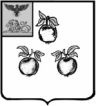 Муниципальное бюджетное дошкольное образовательное учреждение«Детский сад   № 5  «Теремок» с. Погореловка Корочанского района Белгородской области»ПРИКАЗ «25» января 2019 года                                                               №  23Об участии в региональной инновационной площадке«Апробация технологии интеллектуально-творческого развития дошкольников «Сказочные лабиринты игры» В.В.Воскобовича в дошкольных образовательных организациях Белгородской области»В соответствии с приказом департамента образования Белгородской области №82 от 22.01.2019 года «О присвоении статуса региональной инновационной площадки образовательным организациям Белгородской области» приказываю:1.  Принять к исполнению приказ Департамента образования Белгородской области №82 от 22 января 2019 года «О присвоении статуса региональной инновационной площадки образовательным организациям Белгородской области».2. Принять к реализации дополнительную образовательную программу «Апробация игровой технологии интеллектуально-творческого развития детей раннего и дошкольного возраста «Сказочные лабиринты игры» В.В.Воскобовича»3. Утвердить состав рабочей группы по внедрению и реализации основных мероприятий программы региональной инновационной площадки «Апробации игровой технологии интеллектуально-творческого развития детей раннего и дошкольного возраста «Сказочные лабиринты игры» В.В.Воскобовича» (Приложение 1.)4. Назначить руководителем рабочей группы по внедрению и реализации основных мероприятий программы региональной инновационной площадки в МБДОУ «Детский сад №5 «Теремок», заведующего Виноходову Наталью Юрьевну;5. Назначить координатора рабочей группы по внедрению и реализации основных мероприятий программы региональной инновационной площадки в МБДОУ «Детский сад №5 «Теремок», старшего воспитателя Горбунову Елену Васильевну;6. Назначить Горбунову Е.В., старшего воспитателя, ответственной за реализацию календарного плана-графика работ инновационной площадки и предоставление отчётной информации.7. Старшему воспитателю Горбуновой Е.В. обеспечить выполнение плана мероприятий по деятельности региональной инновационной площадки в 2019 году.8. Утвердить график прохождения курсовой подготовки в рамках региональной инновационной площадки (Приложение 2)9. Контроль за исполнением приказа оставляю за собойЗаведующий МБДОУ«Детский сад №5 «Теремок»                                                    Н.Виноходова    Приложение №1к приказу МБДОУ«Детский сад №5 «Теремок»№ 23 от 25.01.2019г.Состав рабочей группы по «Апробации игровой технологии интеллектуально-творческого развития детей раннего и дошкольного возраста «Сказочные лабиринты игры» В.В.Воскобовича»1. Виноходова Н.Ю. – заведующий, руководитель рабочей группы2. Горбунова Е.В. – ст.воспитатель, координатор  рабочей группы3. Белоусова Л.А. – воспитатель, член рабочей группы4. Сухенко Т.А. – педагог-психолог, член рабочей группы5. Скиданова А.В. – учитель-логопед, член рабочей группыПриложение №2к приказу МБДОУ«Детский сад №5 «Теремок»№ 23 от 25.01.2019г.График прохождения курсовой подготовки в рамках региональной инновационной площадки по «Апробации игровой технологии интеллектуально-творческого развития детей раннего и дошкольного возраста «Сказочные лабиринты игры» В.В.Воскобовича»1. Виноходова Н.Ю. – март 2019 г.2. Горбунова Е.В. – апрель 2019г.3. Белоусова Л.А. – сентябрь 2019г.4. Сухенко Т.А. – сентябрь 2019г.5. Скиданова А.В. – сентябрь 2019г.